Accueil périscolaireCe service est proposé aux familles, en lien avec l’école. Il est assuré le matin, le midi et le soir, avant et après la classe. 

Il comprend :l’accueil périscolaire (garderie)la restauration scolaireL’accueil périscolaire est une structure éducative habilitée qui est contrôlée (fonctionnement, pédagogie) par la Direction Départementale de la Cohésion Sociale et la Protection des Populations.La structure d’accueil est soumise à certaines conditions :présence d’un projet éducatif (objectifs, modalités de fonctionnement du centre, présentation des activités proposées aux enfants)présence d’une équipe d’animation qualifiée (directeur et animateurs)respect d’un taux d’encadrement (animateurs/enfants)présence d’un projet pédagogique élaboré par l’équipe d’animateursL’organisation du service périscolaire sur la commune de Cleurie :LIEUX ET MODALITES D’ACCUEILAccueil périscolaire : dans le bâtiment des services techniques municipaux (salle à l’étage).Restauration scolaire : au rez de chaussée du bâtiment mairie/école.L’accueil des enfants et l’animation sont assurés par une équipe d'animateurs, professionnels diplômés (BAFD, BAFA, CAP Petite Enfance et formation 1ers secours).HORAIRES D’OUVERTURE DE L'ACCUEIL PERISCOLAIRETARIFS à compter du 1er janvier 2023 jusqu’au 31 décembre 2023[1] Tout quart d’heure commencé est dû[2] L’accueil périscolaire est gratuit pendant le temps de midi pour les enfants qui fréquentent la cantine (sauf PAI)[3] Tarification sociale « dispositif à 1 euro »PAIEMENTFacturation mensuelle :Règlement au Service de Gestion Comptable de Gérardmer :En espèces (dans la limite de 300 €) ou par carte bancaire, muni de la facture, auprès d’un buraliste ou partenaire agréé.par chèque bancaire ou postal adressé au comptable chargé du recouvrement avec talon détachable sans colle ni agrafe.par virement sur le compte du comptable chargé du recouvrementpar carte bancaire en vous connectant sur www.payfip.gouv.fr et en saisissant les données indiquées sur la factureCESU papier (uniquement pour le paiement des heures d’accueil périscolaire)INSCRIPTION OBLIGATOIRES’adresser au secrétariat de la Mairie de Cleurie.

Pour inscrire votre enfant, se munir :du carnet de santéde l’attestation de quotient familial CAFdu numéro d’allocataire CAFd’une attestation d’assurance extrascolairede la fiche de renseignements administratifs et sanitaires rempliede l'autorisation pour l'administration de médicaments remplieTélécharger le bulletin d'inscription à l'accueil périscolaireTélécharger le règlement  des services périscolaires et ses annexesRESTAURANT SCOLAIRELes repas sont préparés par la Cuisine Centrale ESTREDIA. Ils sont réchauffés et servis par le personnel communal. Le pain provient de la boulangerie Syndicine (le Syndicat). Des Glaces à la Ferme (La Forge) sont servies ponctuellement.Télécharger les menusTélécharger la fiche d'inscription au restaurant scolaireTélécharger coupons réservation repas occasionnelsTélécharger coupons annulation repasPOUR TOUTE INFORMATIONInscription au service, réservation des repas, facturation : Mme Emmanuelle THIRIAT au 03.29.61.12.42 ou mairie.cleurie@wanadoo.frContact accueil périscolaire : Mme Isabelle ROUILLON au 03.29.61.16.30 ou aps.cleurie@orange.fr L’accueil périscolaire est un service de la Commune de Cleurie, soutenu par la Caisse d’Allocations Familiales des Vosges.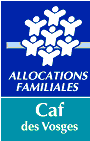 MatinMidi (sans repas)Midi (sans repas)SoirLundi
Mardi
JeudiVendredi7:00* - 8:2011:45 - 12:0012:50 - 13:2016:15 - 18:30Quotient familial ≤ à 499 €Quotient familialentre 500 € et 999 €Quotient familial ≥ à 1000 €Accueil périscolaire (garderie)Tarif horaire -décompté au quart d'heure [1]1,48 €1,60 €1,68 €Repas [2]    1,00 € [3]4,87 €5,10 €         Repas végétarien * « prise en charge diététique  / Prescr. Médicale »              1,00 € [3]                  5,16 €                     5,37 €                         Tarif du repas pour le personnel encadrant : 3,37 €         Repas végétarien * « prise en charge diététique  / Prescr. Médicale »              1,00 € [3]                  5,16 €                     5,37 €                         Tarif du repas pour le personnel encadrant : 3,37 €         Repas végétarien * « prise en charge diététique  / Prescr. Médicale »              1,00 € [3]                  5,16 €                     5,37 €                         Tarif du repas pour le personnel encadrant : 3,37 €         Repas végétarien * « prise en charge diététique  / Prescr. Médicale »              1,00 € [3]                  5,16 €                     5,37 €                         Tarif du repas pour le personnel encadrant : 3,37 €Tarif pour enfants souffrant d'allergies alimentaires, qui apportent leur panier repas, et pour lesquelsun Projet d’Accueil Individualisé a été établi : 1 heure d'accueil périscolaire sera facturéeTarif pour enfants souffrant d'allergies alimentaires, qui apportent leur panier repas, et pour lesquelsun Projet d’Accueil Individualisé a été établi : 1 heure d'accueil périscolaire sera facturéeTarif pour enfants souffrant d'allergies alimentaires, qui apportent leur panier repas, et pour lesquelsun Projet d’Accueil Individualisé a été établi : 1 heure d'accueil périscolaire sera facturéeTarif pour enfants souffrant d'allergies alimentaires, qui apportent leur panier repas, et pour lesquelsun Projet d’Accueil Individualisé a été établi : 1 heure d'accueil périscolaire sera facturéeTarif du repas pour les personnes étrangères au service : 6,16 €Tarif du repas pour les personnes étrangères au service : 6,16 €Tarif du repas pour les personnes étrangères au service : 6,16 €Tarif du repas pour les personnes étrangères au service : 6,16 €